 AGENDA SAMPLE  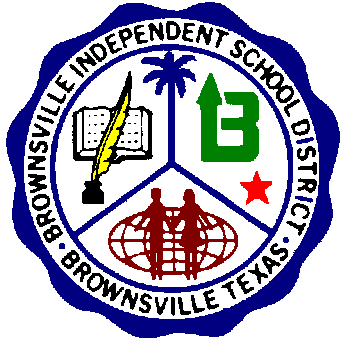 Brownsville Independent School DistrictParent and Family Engagement Department                  SCHOOLMonday, August 5, 2019Lunes, Agosto 5, de 2019Time/Hora: 9:30-11:30a.m.AGENDAWelcome and Sign-In / Bienvenida y FirmasAngie Guerrero, Parent Liaison / Coordinadora de PadresRosalinda Herrera, Parent Trainer / Parent and Family Engagement DepartmentTitle I-A Parent Meeting / Junta para Padres de Título I-A Presenter / Orador:Key points / Puntos ImportantesWhat is Title I-A / Que es Título I-ATitle I-A Funds / Fondos de Título I-AExplain and Distribute Parent and Family Engagement Policy and School-Parent-Student Compact / Explicar y Distribuir la Política de Participación Familiar y el Convenio de Escuela-Padre-EstudianteUp-coming Events / EventosEvaluation / Evaluación BISD does not discriminate on the basis of race, color, national origin, sex, religion, age, disability or genetic information in employment or provision of services, programs or activities.BISD no discrimina a base de raza, color, origen nacional, sexo, religión, edad, discapacidad o información genética en el empleo o la disposición de servicios, programas o actividades.